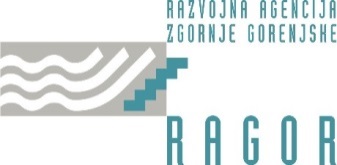 Spoštovani,Razvojna agencija Zgornje Gorenjske  v sodelovanju z Občinami Kranjska Gora, Žirovnica, Gorje, Bled, Radovljica in Bohinj pripravlja katalog lokalnih ponudnikov pridelkov in izdelkov območja Zgornje Gorenjske. V katalogu bodo objavljeni ponudniki doma pridelanih pridelkov in izdelkov, ki pri predelavi uporabljajo surovine z območja Zgornje Gorenjske ter pridelajo več kot potrebujejo za lastne potrebe.Ponudba pridelkov in izdelkov bo v katalogu razdeljena na 12 sklopov (mleko in mlečni izdelki, sveže meso, mesni izdelki, moka in pekovski izdelki, sadje, sadni izdelki, zelenjava, izdelki iz zelenjave, alkoholne pijače, drva za kurjavo, les in drugo). Znotraj posameznega sklopa obkrožite pridelke in izdelke, ki določajo vašo ponudbo. Zaradi preglednosti kataloga je omejeno število pridelkov in izdelkov znotraj posameznega sklopa. Vašo ponudbo pridelkov in izdelkov poskušajte opredeliti z že naštetimi pridelki in izdelki. Le v primeru, da določenega izdelka iz vaše ponudbe ni mogoče opredeliti z našteto ponudbo, ga vpišite v rubriko drugo.Ponudbo pridelkov in izdelkov je potrebno časovno opredeliti z meseci, ki jih vpišete pod pridelek oziroma izdelek, npr. ponudba jabolk od septembra do maja (9-5). Ekološke pridelke in izdelke, za katere ste pridobili certifikat, označite z besedo »EKO« in vlogi priložite kopijo eko certifikata.Primer: V katalogu bodo objavljeni naslednji podatki ponudnikov: ime in priimek, hišno ime, naslov, telefon, mobilni telefon in e-naslov. E-naslov vpišite v obrazec le, če redno pregledujete elektronsko pošto.Vabimo pridelovalce in predelovalce območja Zgornje Gorenjske z lastno pridelavo in predelavo, da se odzovete vabilu za brezplačno objavo v katalogu. Katalog bo kot zbir koristnih informacij jeseni posredovan vsem gospodinjstvom na območju občin Kranjska Gora, Žirovnica, Gorje, Bled, Radovljica in Bohinj. Katalog bo v elektronski obliki na voljo tudi na spletnih straneh navedenih občin in Razvojne agencije Zgornje Gorenjske. Vključenim ponudnikom bomo na ta način omogočili večjo prepoznavnost in boljšo prodajo njihovih pridelkov in izdelkov. Vloge za objavo v katalogu bomo zbirali do 10.9.2013 na naslovu Razvojna agencija Zgornje Gorenjske, Spodnji Plavž 24e, 4270 Jesenice. Vloga mora vsebovati izpolnjen in podpisan priloženi obrazec skupaj z vsemi pripadajočimi prilogami.Za dodatne informacije nas lahko kontaktirate na Razvojno agencijo Zgornje Gorenjske na telefonsko številko 04 581 34 17 – Urška Železnikar ali na elektronski naslov urska.zeleznikar@ragor.si.Lep pozdravUrška ŽeleznikarRazvojna agencija Zgornje Gorenjske*******************Lokalna samooskrbaV prizadevanju za vzpostavitev Trajnostnega lokalnega prehranskega sistema so župani sedmih občin Zgornje Gorenjske sprožili še en projekt, katerega cilj je povečati delež zdrave  hrane lokalnih pridelovalcev v osnovnih šolah in vrtcih. Kako bomo skušali doseči ta cilj in kakšne koristi bi lahko imeli lokalni pridelovalci hrane, bomo predstavili na srečanjih, ki bodo:12. septembra  na Dovjem17. septembra v Gorjah19. septembra v LescahIdejo in koncept bo predstavil g. Anton Komat, znani publicist in soavtor uspešnega projekta »Urbane brazde«. Srečanja bodo potekala predvidoma ob 19. uri, lokacija pa bo objavljena v občinskih glasilih in Radiu Triglav v začetku septembra.Za več informacij in prehodne prijave nas lahko kontaktirate na telefonsko številko 04 581 34 14 -  Stevo Ščavničar ali elektronski naslov stevo.scavnicar@ragor.si. 